.Intro 32 Comptes - Pas de Tag & Pas de RestartSI – HEELS R/L – VAUDEVILLE R/L – SHUFFLE ¼ TURN RSII – STEP ½ TURN STEP – ½ RUMBA BOX R – SHUFFLE ¼ TURN L – HEELS R/LSIII – SIDE/TOUCH/SIDE/KICK R – BEHIND SIDE CROSSSIV – TOE STRUTS R/L (Diag R) – SIDE CROSS – SIDE/TOUCH/SIDE/KICK LFin de la Danse!!!!....MerciInfo Fred: fredchabbat@free.frAnim'Country et Line Dance - http://animaxi-loisirs.jimdo.comLost On You (fr)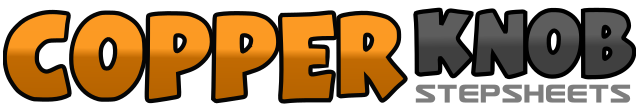 .......Compte:32Mur:4Niveau:Improver.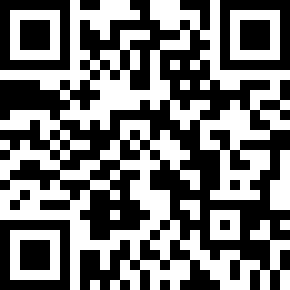 Chorégraphe:Fred CHABBAT (FR) & Aurélie GAAG (FR) - Septembre 2016Fred CHABBAT (FR) & Aurélie GAAG (FR) - Septembre 2016Fred CHABBAT (FR) & Aurélie GAAG (FR) - Septembre 2016Fred CHABBAT (FR) & Aurélie GAAG (FR) - Septembre 2016Fred CHABBAT (FR) & Aurélie GAAG (FR) - Septembre 2016.Musique:Lost on You - LPLost on You - LPLost on You - LPLost on You - LPLost on You - LP........1&2Talon D – Revenir Pied D – Talon G&3&4Revenir Pied G – Pied D à D – Pied G derrière Pied D – Pied D à D&5&6Talon G – Revenir Pied G – Pied D croisse devant Pied G – Pied G à G&7&8Talon D – ¼ Tour D, Pas chassés D/G/D1&2Pied G devant – ½ Tour à D, Revenir Pied D – Pied G devant3&4Pied D à D – Pied G à Coté Pied D – Pied D devant5&6Pied G à G – Pied D à coté Pied G – ¼ Tour à G, Pied G devant7&8&Talon D – Revenir Pied D – Talon G – Revenir Pied G1&2Pied D à D – Pied G touche à Coté pied D – Pied G à G&3&4Coup de Pied D diag D – Pied D derrière Pied G – Pied G à G – Pied D croisse devant Pied G5&6Pied G à G – ¼ tour à D, Pied D devant – Pied G devant7-8Glisse Pied Diag D – Glisse Pied G Diag G1&2Pointe D Diag D – Reposer talon D – Pointe G diag D&3&4Reposer Talon G – Pied D à D – Revenir Pied G – Pied D croisse devant Pied G5&6Pied G à G – Pied D touch à Coté Pied G – Pied D à D&7&8Coup de Pied G diag G – Pied G derrière Pied D – Pied D à D – Pied G croisse devant Pied D